§1802.  Bureau of Parks and Lands establishedThere is established within the Department of Agriculture, Conservation and Forestry the Bureau of Parks and Lands, which shall carry out the responsibilities of State Government relating to parks, historic sites, submerged and intertidal lands, public reserved lands and nonreserved public lands.  [PL 2017, c. 284, Pt. PPPPPP, §1 (AMD).]1.  Director.  The executive head of the bureau is the director.A.  The powers and duties of the position of director may not be combined with any other position within the bureau or department.  [PL 2017, c. 284, Pt. PPPPPP, §1 (NEW).]B.  The position of director may not be filled in an acting capacity; the appointee must be a permanent full-time employee.  [PL 2017, c. 284, Pt. PPPPPP, §1 (NEW).][PL 2017, c. 284, Pt. PPPPPP, §1 (NEW).]2.  Deputy director.  The director is assisted in executive duties by a deputy director. The deputy director position is a classified, confidential position.[PL 2023, c. 412, Pt. V, §1 (AMD).]3.  Personal attendance to duties.  The director and the deputy director shall attend personally to the duties of their offices as far as practicable.[PL 2017, c. 284, Pt. PPPPPP, §1 (NEW).]4.  Appointment.  The director is appointed by and serves at the pleasure of the commissioner.[PL 2023, c. 412, Pt. V, §2 (AMD).]SECTION HISTORYPL 1997, c. 678, §13 (NEW). PL 2007, c. 240, Pt. NN, §1 (AMD). PL 2011, c. 657, Pt. W, §§5, 7 (REV). PL 2013, c. 405, Pt. A, §24 (REV). PL 2017, c. 284, Pt. PPPPPP, §1 (AMD). PL 2023, c. 412, Pt. V, §§1, 2 (AMD). The State of Maine claims a copyright in its codified statutes. If you intend to republish this material, we require that you include the following disclaimer in your publication:All copyrights and other rights to statutory text are reserved by the State of Maine. The text included in this publication reflects changes made through the First Regular and First Special Session of the 131st Maine Legislature and is current through November 1, 2023
                    . The text is subject to change without notice. It is a version that has not been officially certified by the Secretary of State. Refer to the Maine Revised Statutes Annotated and supplements for certified text.
                The Office of the Revisor of Statutes also requests that you send us one copy of any statutory publication you may produce. Our goal is not to restrict publishing activity, but to keep track of who is publishing what, to identify any needless duplication and to preserve the State's copyright rights.PLEASE NOTE: The Revisor's Office cannot perform research for or provide legal advice or interpretation of Maine law to the public. If you need legal assistance, please contact a qualified attorney.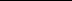 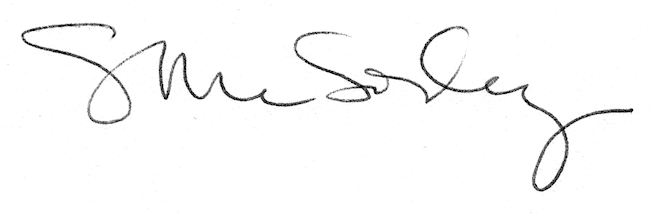 